20 января 2022 г.                                                                                               № 86Об утверждении Административного регламента предоставления государственной услуги «Выдача разрешения на раздельное проживание попечителя с несовершеннолетним подопечным, достигшим возраста шестнадцати лет»В соответствии с Федеральным законом от 27 июля 2010 г. № 210-ФЗ «Об организации предоставления государственных и муниципальных услуг», Законом Ставропольского края от 28 февраля 2008 г. № 10-кз «О наделении органов местного самоуправления муниципальных округов и городских округов в Ставропольском крае отдельными государственными полномочиями Ставропольского края по организации и осуществлению деятельности по опеке и попечительству», приказом министерства образования и молодежной политики Ставропольского края от 14 мая 2015 г. № 603-пр «Об утверждении типового Административного регламента предоставления органом местного самоуправления муниципального (городского) округов Ставропольского края государственной услуги «Выдача разрешения на раздельное проживание попечителя с несовершеннолетним подопечным, достигшим возраста шестнадцати лет», постановлением администрации Предгорного муниципального округа Ставропольского края от 15 января 2021 г. № 40 «Об осуществлении отдельных государственных полномочий Ставропольского края по организации и осуществлению деятельности по опеке и попечительству в отношении несовершеннолетних», на основании Положения об администрации Предгорного муниципального округа Ставропольского края, администрация Предгорного муниципального округа Ставропольского краяПОСТАНОВЛЯЕТ: 1. Утвердить прилагаемый Административный регламент предоставления государственной услуги «Выдача разрешения на раздельное проживание попечителя с несовершеннолетним подопечным, достигшим возраста шестнадцати лет». 2. Управлению образования администрации Предгорного муниципального округа Ставропольского края обеспечить выполнение настоящего административного регламента.3. Признать утратившим силу постановление администрации Предгорного муниципального округа Ставропольского края от                                           27 августа 2021 г. № 1521 «Об утверждении Административного регламента предоставления государственной услуги «Выдача разрешения на раздельное проживание попечителя с несовершеннолетним подопечным, достигшим возраста шестнадцати лет».4. Контроль за исполнением настоящего постановления возложить на заместителя главы администрации Предгорного муниципального округа Ставропольского края Кацан В.Н.5. Разместить настоящее постановление на официальном сайте Предгорного муниципального округа Ставропольского края www.pmosk.ru в информационно – телекоммуникационной сети «Интернет».6. Настоящее постановление вступает в силу со дня его обнародования.Глава Предгорного муниципального округа Ставропольского края                                                                  Н.Н.БондаренкоУТВЕРЖДЕНпостановлением администрацииПредгорного муниципального округаСтавропольского краяот 20 января 2022 г. № 86АДМИНИСТРАТИВНЫЙ РЕГЛАМЕНТпредоставления государственной услуги «Выдача разрешения на раздельное проживание попечителя с несовершеннолетним подопечным, достигшим возраста шестнадцати лет»I. Общие положения1.1. Административный регламент предоставления государственной услуги «Выдача разрешения на раздельное проживание попечителя с несовершеннолетним подопечным, достигшим возраста шестнадцати лет» (далее соответственно - Административный регламент, государственная услуга, орган местного самоуправления) разработан в соответствии с Федеральным законом от 24 апреля 2008 г. № 48-ФЗ «Об опеке и попечительстве», Гражданского кодекса Российской Федерации, законами Ставропольского края от 28 декабря 2007 г. № 89-кз «Об организации и осуществлении деятельности по опеке и попечительству» и от                                             28 февраля 2008 г. № 10-кз «О наделении органов местного самоуправления муниципальных округов и городских округов в Ставропольском крае отдельными государственными полномочиями Ставропольского края по организации и осуществлению деятельности по опеке и попечительству», приказом министерства образования и молодежной политики Ставропольского края от 14 мая 2015 г. № 603-пр «Об утверждении типового Административного регламента предоставления органом местного самоуправления муниципального (городского) округов Ставропольского края государственной услуги «Выдача разрешения на раздельное проживание попечителя с несовершеннолетним подопечным, достигшим возраста шестнадцати лет», в целях повышения качества предоставления и доступности государственной услуги, создания комфортных условий для участников отношений, возникающих при предоставлении государственной услуги, и определяет сроки и последовательность действий (административных процедур) при исполнении указанной государственной услуги.1.2. Круг заявителей:Получателями государственной услуги являются опекуны (попечители) несовершеннолетних и несовершеннолетние подопечные, достигшие возраста 16 лет, зарегистрированные по месту жительства или по месту пребывания на территории Предгорного муниципального округа Ставропольского края (далее - заявители).1.3. Требования к порядку информирования о предоставлении государственной услугиИнформация о порядке предоставления государственной услуги предоставляется любым заинтересованным лицам:посредством опубликования в установленном порядке нормативных правовых актов Ставропольского края и органа местного самоуправления, содержащих нормы, регулирующие деятельность по предоставлению государственной услуги, в том числе путем размещения в сети Интернет на официальном сайте управления образования администрации Предгорного муниципального округа Ставропольского края, а также путем личного консультирования заинтересованных лиц по адресу: Ставропольский край, Предгорный район, ст. Ессентукская, пер. Раевского, 3, график работы:                         с 8-30 час. до 16-30 час., обеденный перерыв: с 13-00 час. до 14-00 час.;посредством размещения утвержденного администрацией Предгорного муниципального округа Ставропольского края Административного регламента в здании органа местного самоуправления на стенде (полная версия Административного регламента размещается также в сети «Интернет» на официальном сайте органа местного самоуправления); с использованием средств телефонной связи, а также при устном и письменном обращении;через федеральную государственную информационную систему «Единый портал государственных и муниципальных услуг (функций)» (далее - Единый портал) по адресу: www.gosuslugi.ru и государственную информационную систему Ставропольского края «Портал государственных и муниципальных услуг (функций), предоставляемых (исполняемых) органами исполнительной власти Ставропольского края и органами местного самоуправления муниципальных образований Ставропольского края» (далее - региональный портал) по адресу: www.26gosuslugi.ru.Адрес управления образования администрации Предгорного муниципального округа Ставропольского края: Ставропольский край, Предгорный район, ст. Ессентукская, пер. Раевского, 3.  Телефоны для справок: 8(87961) 66028 доб. 3000.Официальный сайт органа местного самоуправления в сети Интернет: http://predgorrono.nov.ru .Адрес электронной почты: predgor_rono@stavminobr.ru.Справочная информация о месте нахождения и графике работы органа местного самоуправления, справочных телефонах, адресе официального сайта, электронной почты размещается и поддерживается в актуальном состоянии в сети «Интернет», на Едином портале, региональном портале и в государственной информационной системе Ставропольского края «Региональный реестр государственных услуг (функций)2 (далее - региональный реестр).1.3.1. Порядок получения консультаций по процедуре предоставления государственной услуги1.3.1.1. Информация о процедуре предоставления государственной услуги предоставляется бесплатно.1.3.1.1.1. Информация о порядке и сроках предоставления государственной услуги, основанная на сведениях об услугах, размещенная на Едином портале, региональном портале и официальном сайте органа местного самоуправления, предоставляется заявителю бесплатно.Доступ к информации о сроках и порядке предоставления государственной услуги, размещенной на Едином портале, региональном портале и официальном сайте органа местного самоуправления, осуществляется без выполнения заявителем каких-либо требований, в том числе без использования программного обеспечения, установка которого на технические средства заявителя требует заключения лицензионного или иного соглашения с правообладателем программного обеспечения, предусматривающего взимание платы, регистрацию или авторизацию заявителя или предоставление им персональных данных.1.3.1.2. Получение заявителями информации по процедуре предоставления государственной услуги осуществляется путем индивидуального и публичного информирования. Информирование о процедуре предоставления государственной услуги осуществляется в устной и письменной форме.1.3.1.3. Индивидуальное устное информирование по процедуре предоставления государственной услуги осуществляется должностными лицами органа местного самоуправления, ответственными за предоставление государственной услуги (далее - должностные лица), при обращении заявителей лично или по телефону.Индивидуальное устное информирование заявителей при личном обращении осуществляется в соответствии графиком (приложение 2).1.3.1.4. Индивидуальное письменное информирование по процедуре предоставления государственной услуги осуществляется должностными лицами при обращении заявителей путем почтовых или электронных отправлений.Ответ на обращение дается в простой, четкой и понятной форме в письменном виде с указанием должности лица, подписавшего ответ, а также фамилии, инициалов и номера телефона должностного лица органа местного самоуправления, оформившего письменный ответ.1.3.1.5. Публичное устное информирование осуществляется с привлечением средств массовой информации - радио, телевидения (далее - СМИ).1.3.1.6. Публичное письменное информирование осуществляется путем публикации информационных материалов в печатных СМИ, включая интернет-сайты, а также оформления информационных стендов.II. Стандарт предоставления государственной услуги2.1. Наименование государственной услуги«Выдача разрешения на раздельное проживание попечителя с несовершеннолетним подопечным, достигшим возраста шестнадцати лет».2.2. Наименование органа, предоставляющего государственную услугуПредоставление государственной услуги осуществляется управлением образования администрации Предгорного муниципального округа Ставропольского края (далее - орган местного самоуправления).В соответствии с положениями Административного регламента от заявителя не требуется осуществления действий, в том числе согласований, необходимых для получения государственной услуги, связанных с обращением в иные органы, организации, участвующие в предоставлении государственной услуги.При предоставлении государственной услуги специалисты осуществляют взаимодействие с:управлением Федеральной миграционной службы по Ставропольскому краю в части получения сведений о регистрации граждан по месту пребывания и по месту жительства в жилом помещении;профессиональными образовательными организациями и образовательными организациями высшего образования в части получения сведений об обучении в образовательной организации несовершеннолетнего подопечного.При предоставлении государственной услуги запрещается требовать от заявителей осуществления действий, в том числе согласований, необходимых для получения государственной услуги и связанных с обращением в иные государственные органы, органы местного самоуправления, организации, за исключением получения услуг и получения документов и информации, предоставляемых в результате предоставления таких услуг, включенных в перечень услуг, которые являются необходимыми и обязательными для предоставления государственных услуг и предоставляются организациями, участвующими в предоставлении государственных услуг, утверждаемых нормативным правовым актом Ставропольского края.2.3. Результат предоставления государственной услугиРезультатом предоставления государственной услуги является:выдача разрешения на раздельное проживание опекуна (попечителя) и его несовершеннолетнего подопечного;отказ в выдаче разрешения на раздельное проживание опекуна (попечителя) и его несовершеннолетнего подопечного с направлением письменного уведомления заявителю о принятии такого решения с указанием причины отказа.2.4. Срок предоставления государственной услугиГосударственная услуга предоставляется в течение 25 рабочих дней со дня регистрации документов, указанных в пункте 2.6 настоящего Административного регламента.2.5. Нормативные правовые акты Российской Федерации и нормативные правовые акты Ставропольского края, регулирующие предоставление государственной услугиПеречень нормативных правовых актов Российской Федерации и нормативных правовых актов Ставропольского края, регулирующих предоставление государственной услуги (с указанием их реквизитов и источников официального опубликования), подлежит обязательному размещению на официальном сайте органа местного самоуправления в сети «Интернет», на Едином портале, на региональном портале и региональном реестре.2.6. Исчерпывающий перечень документов, необходимых в соответствии с законодательными или иными нормативными правовыми актами для предоставления государственной услугиПеречень документов, необходимых для получения государственной услуги:1) заявление опекуна (попечителя) о раздельном проживании по форме согласно приложению 3;2) заявление несовершеннолетнего подопечного, достигшего возраста 16 лет, о раздельном проживании (приложение 3);3) копия паспорта опекуна (попечителя);4) копия паспорта несовершеннолетнего подопечного, достигшего возраста 16 лет;5) документ, подтверждающий причины раздельного проживания несовершеннолетнего подопечного, достигшего возраста 16 лет, с опекуном (попечителем) (справка об обучении в образовательном учреждении подопечного ребенка старше 16 лет в другом муниципальном образовании, копия документа, подтверждающего трудовую деятельность (трудовая книжка, трудовой договор (контракт));6) справка из комиссии по делам несовершеннолетних и защите их прав о привлечении к административной ответственности несовершеннолетнего подопечного, достигшего возраста 16 лет, за последние три года (либо об отсутствии фактов привлечения);Заявитель может представить в орган местного самоуправления запрос в форме электронного документа с использованием Единого портала и регионального портала, установленной постановлением Правительства Российской Федерации от 07 июля 2011 г. № 553 «О порядке оформления и представления заявлений и иных документов, необходимых для предоставления государственных и (или) муниципальных услуг, в форме электронных документов».Формирование запроса в форме электронного документа осуществляется посредством заполнения электронной формы запроса на Едином портале, региональном портале без необходимости дополнительной подачи запроса в какой-либо иной форме.На Едином портале, региональном портале размещается образец заполнения запроса в форме электронного документа.Если на Едином портале заявителю не обеспечивается возможность заполнения запроса в форме электронного документа, то для формирования запроса на Едином портале в порядке, определяемом Министерством связи и массовых коммуникаций Российской Федерации, обеспечивается автоматический переход к заполнению электронной формы указанного запроса на региональном портале.Форматно-логическая проверка сформированного запроса осуществляется после заполнения заявителем каждого из полей электронной формы запроса. При выявлении некорректно заполненного поля электронной формы запроса заявитель уведомляется о характере выявленной ошибки и порядке ее устранения посредством информационного сообщения непосредственно в электронной форме запроса.При формировании запроса обеспечивается:возможность копирования и сохранения запроса;возможность печати на бумажном носителе копии запроса в электронной форме;сохранение ранее введенных в электронную форму запроса значений в любой момент по желанию заявителя, в том числе при возникновении ошибок ввода и возврате для повторного ввода значений в электронную форму запроса;заполнение полей электронной формы запроса до начала ввода сведений заявителем с использованием сведений, размещенных в федеральной государственной информационной системе «Единая система идентификации и аутентификации в инфраструктуре, обеспечивающей информационно-технологическое взаимодействие информационных систем, используемых для предоставления государственных и муниципальных услуг в электронной форме» (далее - единая система идентификации и аутентификации), и сведений, опубликованных на Едином портале, региональном портале, в части, касающейся сведений, отсутствующих в единой системе идентификации и аутентификации;возможность вернуться на любой из этапов заполнения электронной формы запроса без потери ранее введенной информации;возможность доступа заявителя на Едином портале, региональном портале или официальном сайте органа местного самоуправления к ранее поданным им запросам в течение не менее одного года, а также частично сформированных запросов - в течение не менее 3 месяцев.Запрос, направленный в форме электронного документа, распечатывается на бумажный носитель и регистрируется должностным лицом органа местного самоуправления, ответственным за прием документов, в журнале учета приема запросов заявителей в день его поступления.Должностное лицо органа местного самоуправления обеспечивает прием запроса, необходимого для предоставления государственной услуги, и регистрацию запроса без необходимости повторного представления заявителем этого документа на бумажном носителе, если иное не установлено федеральными законами и принимаемыми в соответствии с ними актами Правительства Российской Федерации, законами Ставропольского края и принимаемыми в соответствии с ними актами Правительства Ставропольского края.Предоставление государственной услуги начинается с момента приема и регистрации органом местного самоуправления запроса, необходимого для предоставления государственной услуги, поступившего в форме электронного документа.Уведомление о приеме и регистрации запроса, необходимого для предоставления государственной услуги, содержащее сведения о факте приема запроса, необходимого для предоставления государственной услуги, и начале процедуры предоставления государственной услуги, либо мотивированный отказ в приеме запроса, необходимого для предоставления государственной услуги, поступившее в орган местного самоуправления в форме электронного документа, направляется заявителю не позднее рабочего дня, следующего за днем подачи указанного запроса, в форме электронного документа по адресу электронной почты, указанному в запросе, или в письменной форме по почтовому адресу, указанному в запросе.Форма запроса, необходимая для предоставления государственной услуги, может быть получена заявителем:непосредственно в органе местного самоуправления;на официальном сайте органа местного самоуправления, Едином портале и региональном портале;в информационно-правовой системе «КонсультантПлюс».При предоставлении государственной услуги запрещается требовать от заявителей:представления документов и информации или осуществления действий, представление или осуществление которых не предусмотрено нормативными правовыми актами, регулирующими отношения, возникающие в связи с предоставлением государственной услуги;представления документов и информации, в том числе об оплате государственной пошлины, взимаемой за предоставление государственной услуги, которые находятся в распоряжении органов, предоставляющих государственную услугу, иных государственных органов, органов местного самоуправления либо подведомственных государственным органам или органам местного самоуправления организаций, участвующих в предоставлении государственных услуг, в соответствии с нормативными правовыми актами Российской Федерации, нормативными правовыми актами Ставропольского края, за исключением документов, включенных в определенный частью 6 статьи 7 Федерального закона «Об организации предоставления государственных и муниципальных услуг» перечень документов;осуществления действий, в том числе согласований, необходимых для получения государственной услуги и связанных с обращением в иные государственные органы, организации, за исключением получения услуг и получения документов и информации, предоставляемых в результате предоставления таких услуг, включенных в перечни, указанные в части 1 статьи 9 Федерального закона «Об организации предоставления государственных и муниципальных услуг»;представления документов и информации, отсутствие и (или) недостоверность которых не указывались при первоначальном отказе в приеме документов, необходимых для предоставления государственной услуги, либо в предоставлении государственной услуги, за исключением следующих случаев:а) изменение требований нормативных правовых актов, касающихся предоставления государственной услуги, после первоначальной подачи заявления о предоставлении государственной услуги;б) наличие ошибок в заявлении о предоставлении государственной услуги и документах, поданных заявителем после первоначального отказа в приеме документов, необходимых для предоставления государственной услуги, либо в предоставлении государственной услуги и не включенных в представленный ранее комплект документов;в) истечение срока действия документов или изменение информации после первоначального отказа в приеме документов, необходимых для предоставления государственной услуги, либо в предоставлении государственной услуги;г) выявление документально подтвержденного факта (признаков) ошибочного или противоправного действия (бездействия) должностного лица органа местного самоуправления, муниципального служащего, работника, необходимых для предоставления государственной услуги, либо в предоставлении государственной услуги, о чем в письменном виде за подписью руководителя органа местного самоуправления при первоначальном отказе в приеме документов, необходимых для предоставления государственной услуги, уведомляется заявитель, а также приносятся извинения за доставленные неудобства;предоставления на бумажном носителе документов и информации, электронные образы которых ранее были заверены в соответствии с пунктом 7.2 части 1 статьи 16 Федерального закона «Об организации предоставления государственных и муниципальных услуг», за исключением случаев, если нанесение отметок на такие документы либо их изъятие является необходимым условием предоставления государственной услуги, и иных случаев, установленных федеральными законами.2.7. Исчерпывающий перечень документов, необходимых в соответствии с нормативными правовыми актами для предоставления государственной услуги, которые находятся в распоряжении государственных органов, органов местного самоуправления и иных органов, участвующих в предоставлении государственных или муниципальных услуг, и которые заявитель вправе представитьС целью предоставления государственной услуги орган местного самоуправления запрашивает и получает в рамках межведомственного информационного взаимодействия следующие документы:1) акт обследования жилищных условий по временному месту жительства несовершеннолетнего, выданный органом местного самоуправления по месту временного проживания несовершеннолетнего, который отражает наличие/отсутствие условий, которые могут отразиться неблагоприятно на воспитании и защите прав и интересов подопечного;2) копию постановления об учреждении опеки (попечительства), выданная органом местного самоуправления по месту учреждения опеки (попечительства);3) сведения о регистрации по месту жительства или пребывания несовершеннолетнего подопечного.В соответствии с пунктом 2 части 1 статьи 7 Федерального закона от                  27 июля 2010 г. № 210-ФЗ «Об организации предоставления государственных и муниципальных услуг» документы, указанные в настоящем пункте, заявитель вправе предоставить по собственной инициативе.2.8. Запрет на требование от заявителя избыточных документов и информации или осуществления избыточных действийОрганы местного самоуправления, организации, участвующие в предоставлении государственной услуги, в соответствии с требованиями Федерального закона от 27 июля 2010 г. № 210-ФЗ «Об организации предоставления государственных и муниципальных услуг» не вправе требовать от заявителя:представления документов и информации или осуществления действий, представление или осуществление которых не предусмотрено нормативными правовыми актами Российской Федерации и нормативными правовыми актами Ставропольского края, регулирующими отношения, возникающие в связи с предоставлением государственной услуги;представления документов и информации, которые находятся в распоряжении органов исполнительной власти края, предоставляющих государственные услуги, иных организаций, участвующих в предоставлении государственной услуги, в соответствии с нормативными правовыми актами Российской Федерации, нормативными правовыми актами Ставропольского края, муниципальными правовыми актами.2.9. Исчерпывающий перечень оснований для отказа в приеме документов, необходимых для предоставления государственной услугиВ приеме документов, необходимых для предоставления государственной услуги, отказывается, если:1) с заявлением обратилось неуполномоченное лицо;2) заявление не содержит подписи и указания фамилии, имени, отчества заявителя и его почтового адреса для ответа;3) заявитель не имеет регистрации по месту жительства или пребывания на территории Предгорного муниципального округа Ставропольского края;4) заявителем представлен неполный пакет документов, указанных в пункте 2.6 настоящего Административного регламента;5) качество документов не соответствует следующим требованиям:тексты документов написаны неразборчиво;фамилии, имена и (если имеется) отчества физических лиц, адреса их мест жительства написаны не полностью;в документах имеются подчистки, приписки, зачеркнутые слова и иные не оговоренные исправления;документы не удостоверены, не скреплены печатями, не имеют надлежащих подписей сторон или определенных законодательством должностных лиц;документы имеют серьезные повреждения, наличие которых не позволяет однозначно истолковать их содержание;6) отсутствуют оригиналы документов, указанных в пункте 2.6 настоящего Административного регламента (в случае если они не заверены в установленном законодательством Российской Федерации порядке).Дополнительными основаниями для отказа в приеме документов, необходимых для предоставления государственной услуги, при направлении запроса в электронной форме, являются:наличие противоречивых сведений в представленных документах и электронной форме запроса;запрос, представленный в форме электронного документа, не поддается прочтению и (или) не соответствуют требованиям к формату его представления.Не допускается отказ в приеме запроса, необходимого для предоставления государственной услуги, а также отказ в предоставлении государственной услуги в случае, если запрос, необходимый для предоставления государственной услуги, подан в соответствии с информацией о сроках и порядке предоставления государственной услуги, опубликованной на Едином портале, региональном портале и официальном сайте органа местного самоуправления.2.10. Исчерпывающий перечень оснований для приостановления или отказа в предоставлении государственной услуги:наличие в представленных документах недостоверной информации;невозможность осуществления контроля со стороны опекуна (попечителя) за условиями проживания несовершеннолетнего;недостижение подопечным возраста 16 лет.2.10.1. Перечень услуг, необходимых и обязательных для предоставления государственной услуги, в том числе сведения о документе (документах), выдаваемом (выдаваемых) иными организациями, участвующими в предоставлении государственной услугиК услугам, необходимым и обязательным для предоставления государственной услуги, относится открытие счета в российской кредитной организации (в случае перечисления денежных средств, вырученных от совершения сделки, на счет несовершеннолетнего, открытый в кредитной организации).2.11. Порядок, размер и основания взимания государственной пошлины или иной платы за предоставление государственной услугиГосударственная пошлина не взимается.Иная плата за предоставление государственной услуги не взимается.2.12. Максимальный срок ожидания в очереди при подаче запроса о предоставлении государственной услуги и при получении результата предоставления государственной услугиМаксимальное время ожидания в очереди при подаче документов на предоставление государственной услуги, при получении документов, при необходимости получения консультации не должно превышать 15 минут.Максимальное время приема должностными лицами составляет 20 минут.2.13. Срок регистрации запроса заявителя о предоставлении государственной услугиСрок регистрации запроса заявителя о предоставлении государственной услуги не может превышать 20 минут. Срок регистрации запроса заявителя о предоставлении государственной услуги, полученный в электронном виде, и уведомления заявителя о его получении не должен превышать 1 день.2.14. Требования к помещениям, в которых предоставляется государственная услуга, к залу ожидания, местам для заполнения запросов о предоставлении государственной услуги, информационным стендам с образцами их заполнения и перечнем документов, необходимых для предоставления каждой государственной услуги, размещению и оформлению визуальной, текстовой и мультимедийной информации о порядке предоставления такой услуги, в том числе к обеспечению доступности для инвалидов указанных объектов в соответствии с законодательством Российской Федерации о социальной защите инвалидов2.14.1. Требования к помещениям, в которых предоставляется государственная услуга:1) помещения должны иметь места для ожидания и приема заявителей, оборудованные столами (стойками) с канцелярскими принадлежностями для оформления документов, санитарно-технические помещения (санузел) с учетом доступа инвалидов-колясочников.Места ожидания и приема заявителей должны соответствовать комфортным условиям для заявителей и оптимальным условиям для работы специалистов;2) помещения должны соответствовать санитарно-эпидемиологическим правилам и нормативам, правилам противопожарной безопасности, должны обеспечивать беспрепятственный доступ для маломобильных групп граждан, включая инвалидов, использующих кресла-коляски и собак-проводников.Помещения должны быть оборудованы пандусами, специальными ограждениями и перилами, должно быть обеспечено беспрепятственное передвижение и разворот инвалидных колясок, столы для инвалидов должны размещаться в стороне от входа с учетом беспрепятственного подъезда и поворота колясок.Оформление визуальной, текстовой и мультимедийной информации о порядке предоставления государственной услуги, размещенной на информационных стендах или в информационных электронных терминалах, должно соответствовать оптимальному зрительному и слуховому восприятию этой информации заявителями.Должно быть обеспечено дублирование необходимой для инвалидов звуковой и зрительной информации, а также надписей, знаков и иной текстовой и графической информации знаками, выполненными рельефно-точечным шрифтом Брайля.2.14.2. Требования к местам проведения личного приема заявителей:1) рабочее место специалиста, ответственного за предоставление государственной услуги, должно быть оборудовано персональным компьютером и оргтехникой, позволяющими своевременно и в полном объеме получать справочную информацию по вопросам предоставления государственной услуги и организовать предоставление государственной услуги в полном объеме;2) специалисты, осуществляющие прием, обеспечиваются личным нагрудным бейджем (настольной табличкой) с указанием должности, фамилии, имени и отчества специалиста.В целях обеспечения конфиденциальности сведений о заявителях специалистом одновременно ведется прием только одного заявителя, за исключением случаев коллективного обращения заявителей.2.14.3. Требования к информационным стендам.В помещениях органа местного самоуправления, предназначенных для работы с заявителями, размещаются информационные стенды, обеспечивающие получение информации о предоставлении государственной услуги.На информационных стендах, официальном сайте органа местного самоуправления, размещаются следующие информационные материалы:1) извлечения из законодательных и нормативных правовых актов, содержащих нормы, регулирующие деятельность по исполнению государственной услуги;2) текст Административного регламента;3) информация о порядке исполнения государственной услуги;4) перечень документов, представляемых для получения государственной услуги;5) формы и образцы документов для заполнения.При изменении информации по исполнению государственной услуги осуществляется ее периодическое обновление.2.15. Показатели доступности и качества государственной услуги, в том числе количество взаимодействий заявителя с должностными лицами при предоставлении государственной услуги и их продолжительность, возможность получения государственной услуги в МФЦ, возможность получения информации о ходе предоставления государственной услуги, в том числе с использованием информационно-коммуникационных технологий2.15.1. Показателем доступности при предоставлении государственной услуги являются:возможность получать необходимую информацию и консультации, касающиеся рассмотрения документов, указанных в пункте 2.6 настоящего Административного регламента;беспрепятственный доступ к месту предоставления государственной услуги для маломобильных групп граждан, включая инвалидов, использующих кресла-коляски и собак-проводников;дублирование необходимой для инвалидов звуковой и зрительной информации, а также надписей, знаков и иной текстовой и графической информации знаками, выполненными рельефно-точечным шрифтом Брайля, допуск сурдопереводчика и тифлосурдопереводчика;оказание работниками организаций, предоставляющих услуги населению, помощи инвалидам в преодолении барьеров, мешающих получению ими услуг наравне с другими лицами;2.15.2. Показателями качества предоставления государственной услуги являются:1) своевременное рассмотрение документов, указанных в пункте 2.6 настоящего Административного регламента, в случае необходимости - с участием заявителя;2) удобство и доступность получения информации заявителями о порядке предоставления государственной услуги;3) оперативность вынесения решения по итогам рассмотрения документов, указанных в пункте 2.6 настоящего Административного регламента.2.15.3. В процессе предоставления государственной услуги заявитель вправе обращаться в орган местного самоуправления по мере необходимости, в том числе за получением информации о ходе предоставления государственной услуги, лично, по почте или с использованием информационно-коммуникационных технологий.2.16. Иные требования, в том числе учитывающие особенности предоставления государственной услуги по экстерриториальному принципу (в случае, если государственная услуга предоставляется по экстерриториальному принципу) и особенности предоставления государственной услуги в электронной формеГосударственная услуга по экстерриториальному принципу не предоставляется.При предоставлении государственной услуги обеспечивается возможность заявителя с использованием информационно-телекоммуникационной сети Интернет через официальный сайт управления образования администрации Предгорного муниципального округа Ставропольского края: http://predgorrono.nov.ru, Единый портал (www.gosuslugi.ru) и региональный портал (www.26gosuslugi.ru).Заявителям предоставляется возможность дистанционно получить формы документов, необходимые для получения государственной услуги. Указанные образцы заявлений размещаются в разделе «Об управлении» - «Административные регламенты» - «Государственные услуги» на официальном сайте управления образования администрации Предгорного муниципального округа Ставропольского края http://predgorrono.nov.ru.   Заявитель имеет возможность оформить все необходимые документы в удобном для него месте для подачи в управление образования администрации Предгорного муниципального округа Ставропольского края.Предоставление государственной услуги в МФЦ не предусмотрено.При организации записи на прием в орган местного самоуправления заявителю обеспечивается возможность:ознакомления с расписанием работы органа местного самоуправления либо должностного лица уполномоченного органа, а также с доступными для записи на прием датами и интервалами времени приема;записи в любые свободные для приема дату и время в пределах установленного в органе местного самоуправления графика приема заявителей.При осуществлении записи на прием орган местного самоуправления не вправе требовать от заявителя совершения иных действий, кроме прохождения идентификации и аутентификации в соответствии с нормативными правовыми актами Российской Федерации, указания цели приема, а также предоставления сведений, необходимых для расчета длительности временного интервала, который необходимо забронировать для приема.Запись на прием может осуществляться посредством регионального портала.При обращении заявителя посредством Единого портала и регионального портала в целях получения информации о порядке предоставления государственной услуги, а также сведений о ходе предоставления государственной услуги используется простая электронная подпись или усиленная квалифицированная электронная подпись.При обращении заявителя в форме электронного документа посредством Единого портала и регионального портала в целях получения государственной услуги используется простая электронная подпись или усиленная квалифицированная электронная подпись. Для использования усиленной квалифицированной подписи заявителю необходимо получить квалифицированный сертификат ключа проверки электронной подписи в удостоверяющем центре, аккредитованном в порядке, установленном Федеральным законом «Об электронной подписи».В случае если при обращении в электронной форме за получением государственной услуги идентификация и аутентификация заявителя осуществляются с использованием Единой системы идентификации и аутентификации, то заявитель имеет право использовать простую электронную подпись при обращении в электронной форме за получением государственной услуги при условии, что при выдаче ключа простой электронной подписи личность физического лица установлена при личном приеме.При поступлении заявления и документов в электронной форме органом местного самоуправления с использованием имеющихся средств электронной подписи или средств информационной системы аккредитованного удостоверяющего центра осуществляется проверка используемой усиленной квалифицированной электронной подписи, которой подписаны поступившие заявление и документы, на предмет ее соответствия следующим требованиям:квалифицированный сертификат создан и выдан аккредитованным удостоверяющим центром, аккредитация которого действительна на день выдачи указанного сертификата;квалифицированный сертификат действителен на момент подписания электронного документа (при наличии достоверной информации о моменте подписания электронного документа) или на день проверки действительности указанного сертификата, если момент подписания электронного документа не определен;имеется положительный результат проверки принадлежности владельцу квалифицированного сертификата квалифицированной электронной подписи, с помощью которой подписан электронный документ, и подтверждено отсутствие изменений, внесенных в этот документ после его подписания. При этом проверка осуществляется с использованием средств электронной подписи, получивших подтверждение соответствия требованиям, установленным в соответствии с Федеральным законом «Об электронной подписи», и с использованием квалифицированного сертификата лица, подписавшего электронный документ;усиленная квалифицированная электронная подпись используется с учетом ограничений, содержащихся в квалифицированном сертификате лица, подписывающего электронный документ (если такие ограничения установлены).Уведомление о принятии заявления, поступившего в орган местного самоуправления, предоставляющий государственную услугу, в электронной форме посредством Единого портала и регионального портала, направляется заявителю не позднее рабочего дня, следующего за днем подачи указанного заявления, в форме электронного документа по адресу электронной почты, указанному в заявлении, или посредством Единого портала и регионального портала.Возможность получения результата государственной услуги в форме электронного документа или документа на бумажном носителе обеспечивается заявителю в течение срока действия результата предоставления государственной услуги.2.17. Случаи и порядок предоставления государственной услуги в упреждающем (проактивном) режимеПредоставление государственной услуги в упреждающем (проактивном) режиме, предусмотренном частью 1 статьи 7.3. Федерального закона «Об организации предоставления государственных и муниципальных услуг», не предусмотрено.III. Состав, последовательность и сроки выполненияадминистративных процедур (действий), требования к порядкуих выполнения, в том числе особенности выполненияадминистративных процедур (действий) в электронной форме3.1. Последовательность административных процедур (действий) предоставления государственной услуги (блок-схема в приложении 1)Предоставление государственной услуги включает в себя следующие административные процедуры:предоставление в установленном порядке информации заявителю и обеспечение доступа заявителя к сведениям о государственной услуге;прием и регистрация заявлений и документов для принятия решения о выдаче разрешения на раздельное проживание опекуна (попечителя) и его несовершеннолетнего подопечного;рассмотрение заявлений и документов для принятия решения о выдаче разрешения на раздельное проживание опекуна (попечителя) и его несовершеннолетнего подопечного;подготовка и направление заявителю письменного уведомления об отказе в разрешении на раздельное проживание опекуна (попечителя) и его несовершеннолетнего подопечного;подготовка постановления о разрешении на раздельное проживание опекуна (попечителя) и его несовершеннолетнего подопечного;порядок осуществления административных процедур в электронной форме;порядок исправления допущенных опечаток и ошибок в выданных в результате предоставления государственной услуги документах.3.1.1. Последовательность административных действий (процедур) предоставления государственной услуги в органе местного самоуправления:1) предоставление в установленном порядке информации заявителю и обеспечение доступа заявителя к сведениям о государственной услуге;2) прием и регистрация документов заявителя;3) формирование личного дела заявителя;4) экспертиза документов, представленных заявителем;5) запрос документов по системе межведомственного электронного взаимодействия и их регистрация;6) принятие решения:издание постановления администрации Предгорного муниципального округа Ставропольского края (далее - постановление) о разрешении на раздельное проживание опекуна (попечителя) и его несовершеннолетнего подопечного;подготовка письменного ответа об отказе в выдаче разрешения на раздельное проживание опекуна (попечителя) и его несовершеннолетнего подопечного;7) направление или выдача результата заявителю:выдача (направление) постановления о разрешении на раздельное проживание опекуна (попечителя) и его несовершеннолетнего подопечного;выдача (направление) письменного ответа об отказе в выдаче разрешении на раздельное проживание опекуна (попечителя) и его несовершеннолетнего подопечного.3.1.2. Последовательность административных действий (процедур) предоставления государственной услуги в МФЦПредоставление государственной услуги в МФЦ не предусмотрено.3.2. Предоставление информации по вопросам предоставления государственной услугиОснованием для предоставления информации по вопросам предоставления государственной услуги является личное обращение заявителя в орган местного самоуправления или поступление его обращения в письменном, электронном виде через официальный портал органа местного самоуправления в информационно-телекоммуникационной сети Интернет.Предоставление информации по вопросам предоставления государственной услуги осуществляется должностным лицом органа местного самоуправления.Срок предоставления информации по вопросам предоставления государственной услуги не превышает 15 минут на одного заявителя.Результатом административной процедуры является предоставление информации заявителю в устном либо в письменном виде.3.3. Прием и регистрация документов заявителя3.3.1. Основанием для начала процедуры приема и регистрации документов заявителя является его обращение с заявлением о выдаче разрешения на раздельное проживание опекуна (попечителя) и его несовершеннолетнего подопечного, являющимся приложением 3 к Административному регламенту.3.3.2. При получении заявления со всеми необходимыми документами должностное лицо, ответственное за делопроизводство, регистрирует поступление заявления и представленных документов в соответствии с установленными правилами делопроизводства и передает их должностному лицу, ответственному за прием документов и оформление личного дела заявителя.3.3.3. Должностное лицо, ответственное за прием документов и формирование личного дела заявителя, устанавливает предмет обращения, проверяет документ, удостоверяющий личность заявителя.3.3.4. Должностное лицо, ответственное за прием документов и оформление личного дела заявителя, проверяет соответствие представленных документов требованиям, установленным пунктами 2.6 и 2.7 Административного регламента.3.3.5. Должностное лицо, ответственное за прием документов и оформление личного дела заявителя:сверяет представленные экземпляры оригиналов и копий документов, делает на них надпись об их соответствии подлинным экземплярам, заверяет своей подписью с указанием фамилии и инициалов;производит копирование документов, если копии необходимых документов не представлены, делает на них надпись об их соответствии подлинным экземплярам, заверяет своей подписью с указанием фамилии и инициалов;назначает дату проведения обследования жилого помещения, в котором будет проживать несовершеннолетний подопечный. Если место проживания подопечного ребенка старше 16 лет, в связи с обучением в образовательной организации, находится в другом муниципальном образовании, то должностное лицо делает запрос в орган местного самоуправления данного муниципального округа о проведении обследования по месту проживания подопечного.3.3.6. Должностное лицо, ответственное за прием документов и оформление личного дела заявителя, проверяет наличие всех необходимых документов в соответствии с пунктом 2.6 настоящего Административного регламента, сверяя их с описью документов в заявлении о выдаче разрешения на раздельное проживание опекуна (попечителя) и его несовершеннолетнего подопечного.3.3.7. При установлении фактов отсутствия необходимых документов или несоответствия предоставленных документов требованиям, указанным в разделе 2 настоящего Административного регламента, должностное лицо, ответственное за прием документов и оформление личного дела заявителя, уведомляет его о наличии препятствий для предоставления государственной услуги, объясняет ему содержание выявленных недостатков в представленных документах, предлагает принять меры по их устранению. При желании заявителя устранить недостатки и препятствия, прервав процедуру подачи документов для предоставления государственной услуги, должностное лицо, ответственное за прием документов и оформление личного дела заявителя, возвращает ему заявление и представленные им документы.3.3.8. Если при установлении фактов отсутствия документов, указанных в пункте 2.6 настоящего Административного регламента, или несоответствия представленных документов требованиям, указанным в разделе 2 настоящего Административного регламента, заявитель настаивает на приеме заявления и документов для предоставления государственной услуги, должностное лицо, ответственное за прием документов и оформление личного дела заявителя, принимает от него заявление вместе с представленными документами, указывает в заявлении выявленные недостатки и факт отсутствия необходимых документов.3.3.9. Должностное лицо, ответственное за прием документов и оформление личного дела заявителя, передает принятое заявление о разрешении на раздельное проживание опекуна (попечителя) и его несовершеннолетнего подопечного на регистрацию должностному лицу, ответственному за ведение делопроизводства.3.3.10. Должностное лицо, ответственное за делопроизводство, вносит запись о приеме заявления в «Журнал регистрации заявлений и разрешений» по форме, являющейся приложением 4 к настоящему Административному регламенту.3.3.11. Максимальный срок выполнения указанных административных действий составляет 30 минут.Максимальный срок исполнения указанной административной процедуры - 1 рабочий день.3.4. Формирование личного дела заявителя:3.4.1. Основанием для начала процедуры формирования личного дела заявителя является регистрация специалистом, ответственным за прием документов и формирование личного дела, заявления в «Журнале регистрации заявлений граждан».3.4.2. В целях получения документов и сведений, необходимых для предоставления государственной услуги, которые подлежат истребованию посредством системы межведомственного взаимодействия, в том числе по поручению заявителя, должностное лицо, ответственное за прием документов и оформление личного дела, в случае необходимости делает соответствующие запросы в соответствующие организации, в том числе в электронной форме с использованием системы межведомственного электронного взаимодействия. Срок оформления и отправки запроса в соответствующий орган или организацию не должен превышать 3 рабочих дней.3.4.3. Должностное лицо, ответственное за прием документов и оформление личного дела заявителя, при поступлении ответов на запрос от органов и организаций, в том числе в электронной форме с использованием системы межведомственного электронного взаимодействия, дополняет комплект документов, представленный заявителем, полученными ответами на запросы.3.4.4. Должностное лицо, ответственное за прием документов и формирование личного дела заявителя, передает данное личное дело должностному лицу, ответственному за экспертизу документов, представленных заявителем.3.4.5. Максимальный срок исполнения указанной административной процедуры - 5 рабочих дней. В случае направления запросов срок выполнения данной процедуры увеличивается в зависимости от сроков выдачи ответов, определенных в учреждении или организации, куда направлен запрос.3.5. Экспертиза документов, представленных заявителем3.5.1. Основанием для начала процедуры проведения экспертизы документов. представленных заявителем, является получение должностным лицом, ответственным за экспертизу документов, представленных заявителем, личного дела заявителя.3.5.2. Должностное лицо, ответственное за экспертизу, устанавливает принадлежность заявителя к категории граждан, имеющих право на получение государственной услуги, а именно:устанавливает факт проживания заявителя на территории Ставропольского края;устанавливает статус заявителя и правовые основания предоставления государственной услуги.3.5.3. При подтверждении права заявителя на получение государственной услуги должностное лицо, ответственное за экспертизу, готовит заключение о выдаче разрешения на раздельное проживание опекуна (попечителя) и его несовершеннолетнего подопечного по форме согласно приложению 5.3.5.4. Должностное лицо, ответственное за экспертизу документов, при установлении фактов наличия оснований для отказа в выдаче разрешения на раздельное проживание опекуна (попечителя) и его несовершеннолетнего подопечного, предусмотренных настоящим Административным регламентом, готовит заключение об отказе в выдаче разрешения на раздельное проживание опекуна (попечителя) и его несовершеннолетнего подопечного (приложение 5) и передает на подпись руководителя органа местного самоуправления.Срок исполнения указанной административной процедуры - 2 рабочих дня.3.6. Принятие решения3.6.1. Основанием для начала процедуры принятия решения является заключение о выдаче разрешения на раздельное проживание опекуна (попечителя) и его несовершеннолетнего подопечного.3.6.2. На основании заключения о выдаче разрешения на раздельное проживание опекуна (попечителя) и его несовершеннолетнего подопечного готовится проект постановления о разрешении на раздельное проживание опекуна (попечителя) и его несовершеннолетнего подопечного.Максимальный срок выполнения указанных административных действий составляет 7 дней.3.7. Организация выдачи постановления о разрешении на раздельное проживание опекуна (попечителя) и его несовершеннолетнего подопечного3.7.1. Основанием для начала процедуры организации выдачи постановления о разрешении на раздельное проживание опекуна (попечителя) и его несовершеннолетнего подопечного является получение должностным лицом, ответственным за выдачу постановления, разрешения руководителя органа местного самоуправления, предоставляющего государственную услугу, о выдаче постановления о разрешении на раздельное проживание опекуна (попечителя) и его несовершеннолетнего подопечного.3.7.2. Должностное лицо, ответственное за выдачу постановления о разрешении на раздельное проживание опекуна (попечителя) и его несовершеннолетнего подопечного, вносит информацию о выдаче постановления в «Журнал регистрации заявлений и разрешений» по форме, являющейся приложением 4 к настоящему Административному регламенту.3.8. Уведомление заявителя3.8.1. Основанием для начала процедуры уведомления заявителя является издание постановления о выдаче разрешения на раздельное проживание опекуна (попечителя) и его несовершеннолетнего подопечного.3.8.2. Должностное лицо, ответственное за предоставление государственной услуги, уведомляет заявителя о принятом решении.3.8.3. Максимальный срок выполнения указанных административных действий составляет 7 дней.3.9. Направление или выдача заявителю результата предоставления государственной услугиПри получении постановления о разрешении (отказе) на раздельное проживание опекуна (попечителя) и его несовершеннолетнего подопечного заявитель расписывается в «Журнале регистрации заявлений и разрешений».3.10. Порядок осуществления административных процедур в электронной формеПри поступлении заявления и документов в электронной форме через Единый портал или региональный портал должностное лицо, ответственное за прием и регистрацию документов:формирует комплект документов, поступивших в электронной форме;осуществляет проверку поступивших для предоставления государственной услуги заявления и электронных документов на соответствие требованиям, указанным в пункте 2.9 Административного регламента;при наличии оснований для отказа в приеме заявления и электронных документов, необходимых для предоставления государственной услуги, предусмотренных пунктом 2.9 Административного регламента, или в случае если направленное заявление и электронные документы не заверены простой электронной подписью или усиленной квалифицированной электронной подписью заявителя, направляет заявителю уведомление об отказе в приеме этих документов;в случае если направленное заявление и электронные документы соответствуют требованиям, предусмотренным Административным регламентом, регистрирует представленные заявление и документы и направляет заявителю уведомление об их приеме.Проверка достоверности простой электронной подписи или усиленной квалифицированной электронной подписи осуществляется единой системой идентификации и аутентификации в автоматическом режиме.При предоставлении государственной услуги в электронной форме заявителю направляется уведомление о приеме и регистрации заявления и иных документов, необходимых для предоставления государственной услуги.По итогам завершения выполнения административных процедур, предусмотренных Административным регламентом, заявителю направляется уведомление о завершении выполнения органом местного самоуправления действий в срок, не превышающий одного рабочего дня после завершения соответствующего действия, на адрес электронной почты или с использованием средств официального сайта органа местного самоуправления, Единого портала, регионального портала в единый личный кабинет по выбору заявителя.3.11. Порядок исправления допущенных опечаток и ошибок в выданных в результате предоставления государственной услуги документахИсправление допущенных опечаток и (или) ошибок в выданных в результате предоставления государственной услуги документах осуществляется по заявлению заявителя в произвольной форме (далее - заявление на исправление ошибок).Заявление на исправление ошибок рассматривается должностным лицом органа местного самоуправления, в должностные обязанности которого входит обеспечение предоставления государственной услуги, ответственное за рассмотрение заявлений на исправление ошибок, в течение 3 рабочих дней с даты регистрации заявления на исправление ошибок в органе местного самоуправления.В случае выявления допущенных опечаток и (или) ошибок в выданных в результате предоставления государственной услуги документах должностное лицо, ответственное за рассмотрение заявлений на исправление ошибок, осуществляет замену указанных документов в срок, не превышающий 5 рабочих дней с даты регистрации заявления на исправление ошибок в органе местного самоуправления.В случае отсутствия опечаток и (или) ошибок в выданных в результате предоставления государственной услуги документах должностное лицо, ответственное за рассмотрение заявлений на исправление ошибок, письменно сообщает заявителю об отсутствии таких опечаток и (или) ошибок в срок, не превышающий 5 рабочих дней с даты регистрации заявления на исправление ошибок в органе местного самоуправления.3.12. Варианты предоставления государственной услуги, включающие порядок предоставления указанной услуги отдельным категориям заявителей, объединенных общими признаками, в том числе в отношении результата государственной услуги, за получением которого они обратилисьВарианты предоставления государственной услуги, включающие порядок предоставления указанной услуги отдельным категориям заявителей, объединенных общими признаками, в том числе в отношении результата государственной услуги, за получением которого они обратились, не предусмотрены.IV. Формы контроля за исполнениемАдминистративного регламента4.1. Текущий контроль за соблюдением последовательности действий, определенных административными процедурами по предоставлению государственной услуги, и принятием решений специалистами органов местного самоуправления осуществляется должностными лицами, ответственными за организацию работы по предоставлению государственной услуги, путем проведения проверок соблюдения и исполнения специалистами органов местного самоуправления положений настоящего Административного регламента, иных нормативных правовых актов Российской Федерации, Ставропольского края и органов местного самоуправления.Контроль за полнотой и качеством предоставления государственной услуги включает в себя проведение проверок, выявление и устранение нарушений прав заявителей, рассмотрение, принятие решений и подготовку ответов на обращения заявителей, содержащих жалобы на решения, действия (бездействие) специалистов органов местного самоуправления или должностных лиц, ответственных за организацию работы по предоставлению государственной услуги.4.2. Проверки могут быть плановыми и внеплановыми. Плановые проверки полноты и качества предоставленной государственной услуги проводятся в соответствии с планами работы министерства образования Ставропольского края не реже одного раза в год.Внеплановые проверки полноты и качества предоставленной государственной услуги осуществляются в связи с поступившими обращениями заявителей.При проверке могут рассматриваться все вопросы, связанные с предоставлением государственной услуги (комплексные проверки), или отдельные вопросы (тематические проверки).Для проведения проверки полноты и качества предоставления государственной услуги формируется комиссия, в состав которой могут включаться работники органов местного самоуправления, его должностные лица, депутаты представительного органа муниципального образования.Результаты деятельности комиссии оформляются в виде справки, в которой отмечаются выявленные недостатки и предложения по их устранению.Орган местного самоуправления может проводить с участием представителей общественности опросы и анкетирование получателей государственной услуги по вопросам удовлетворенности полнотой и качеством предоставления государственной услуги, соблюдения положений настоящего Административного регламента, сроков и последовательности действий (административных процедур), предусмотренных настоящим Административным регламентом.4.3. Орган местного самоуправления, его должностные лица, муниципальные служащие и их работники несут ответственность в соответствии с законодательством Российской Федерации:за полноту и качество предоставления государственной услуги;за решения и действия (бездействие), принимаемые (осуществляемые) ими в ходе предоставления государственной услуги;за соблюдение и исполнение положений регламента и правовых актов Российской Федерации и Ставропольского края, устанавливающих требования к предоставлению государственной услуги.Персональная ответственность должностных лиц органа местного самоуправления, муниципальных служащих, работников, ответственных за исполнение административных процедур, закрепляется в их должностных регламентах в соответствии с требованиями законодательства Российской Федерации и законодательства Ставропольского края.4.4. Положения, характеризующие требования к порядку и формам контроля за предоставлением государственной услуги, в том числе со стороны граждан, их объединений и организаций.Контроль за предоставлением государственной услуги со стороны должностных лиц должен быть постоянным, всесторонним и объективным.Контроль за предоставлением государственной услуги со стороны граждан, их объединений и организаций осуществляется путем получения информации о порядке и ходе предоставления государственной услуги, наличии в действиях (бездействии) должностных лиц, муниципальных служащих, а также в принимаемых ими решениях нарушений положений настоящего Административного регламента, нормативных правовых актов Российской Федерации и нормативных правовых актов Ставропольского края, устанавливающих требования к предоставлению государственной услуги.V. Досудебный (внесудебный) порядок обжалованиярешений и действий (бездействия) органа местногосамоуправления, предоставляющего государственную услугу,многофункционального центра, организаций, указанныхв части 1.1 статьи 16 Федерального закона «Об организациипредоставления государственных и муниципальных услуг»,а также их должностных лиц, муниципальныхслужащих, работников5.1. Информация для заинтересованных лиц об их праве на досудебное внесудебное) обжалование действий (бездействия) и (или) решений, принятых (осуществленных) в ходе предоставления государственной услугиЗаявитель имеет право на досудебное (внесудебное) обжалование решений и (или) действий (бездействия), принятых (осуществленных) органом местного самоуправления, его должностными лицами, муниципальными служащими, работниками в ходе предоставления государственной услуги в порядке, предусмотренном главой 2 Федерального закона «Об организации предоставления государственных и муниципальных услуг» (далее - жалоба).5.2. Информация для заинтересованных лиц об их праве на досудебное (внесудебное) обжалование действий (бездействия) и (или) решений, принятых (осуществленных) в ходе предоставления государственной услуги.5.3. Органы исполнительной власти Ставропольского края и уполномоченные на рассмотрение жалобы лица, которым может быть направлена жалоба заявителя в досудебном (внесудебном) порядкеЖалоба может быть подана заявителем или его уполномоченным представителем в письменной форме, на русском языке на бумажном носителе почтовым отправлением либо в электронном виде, а также при личном приеме заявителя или его уполномоченного представителя:на имя Губернатора Ставропольского края, в случае если обжалуются решения руководителя органа местного самоуправления;в орган, предоставляющий государственную услугу в случае, если обжалуются решения и действия (бездействие) органа, предоставляющего государственную услугу, и его должностного лица, муниципального служащего, работника.Жалоба рассматривается в соответствии с постановлением Правительства Ставропольского края от 22 ноября 2013 г. № 428-п «Об утверждении Положения об особенностях подачи и рассмотрения жалоб на решения и действия (бездействие) органов исполнительной власти Ставропольского края, предоставляющих государственные услуги, и их должностных лиц, государственных гражданских служащих Ставропольского края».5.4. Способы информирования заявителей о порядке подачи и рассмотрения жалобы, в том числе с использованием Единого портала и регионального порталаИнформирование заявителей о порядке подачи и рассмотрения жалобы осуществляется по телефону, при личном приеме, на Едином портале и региональном портале.5.5. Перечень нормативных правовых актов, регулирующих порядок досудебного (внесудебного) обжалования решений и действий (бездействия) органа, предоставляющего государственную услугу, а также его должностных лиц, государственных гражданских служащихОтношения, возникающие в связи с досудебным (внесудебным) обжалованием решений и действий (бездействия) органа местного самоуправления, а также его должностных лиц, муниципальных служащих, регулируются Федеральным законом «Об организации предоставления государственных и муниципальных услуг» и постановлением Правительства Ставропольского края от 22 ноября 2013 г. № 428-п «Об утверждении Положения об особенностях подачи и рассмотрения жалоб на решения и действия (бездействие) органов исполнительной власти Ставропольского края, предоставляющих государственные услуги, и их должностных лиц, государственных гражданских служащих Ставропольского края».5.6. Информация, указанная в данном разделе, подлежит обязательному размещению в федеральной государственной информационной системе «Единый портал государственных и муниципальных услуг (функций)» и на региональном портале.Приложение 1к административному регламентупредоставления государственной услуги«Выдача разрешения на раздельноепроживание попечителя с несовершеннолетнимподопечным, достигшимвозраста шестнадцати лет»БЛОК-СХЕМА______________________________________Приложение 2к административному регламентупредоставления государственной услуги«Выдача разрешения на раздельноепроживание попечителя с несовершеннолетнимподопечным, достигшимвозраста шестнадцати лет»ГРАФИКприема граждан по личным вопросам______________________________________Приложение 3к административному регламентупредоставления государственной услуги«Выдача разрешения на раздельноепроживание попечителя с несовершеннолетнимподопечным, достигшимвозраста шестнадцати лет»ФОРМА ЗАЯВЛЕНИЯГлаве Предгорного муниципальногоокруга Ставропольского края____________________________________(Ф.И.О. главы)от ________________________________,(Ф.И.О. заявителя полностью)проживающего(щей) по адресу____________________________________(адрес проживания по паспорту)________________________________________________________________________(Паспорт (серия, номер, дата выдачи, кем выдан))заявлениеПрошу Вас дать разрешение на раздельное проживание от моего опекуна (попечителя) (подопечного) __________________________________________Ф.И.О._____________________________________________________ года рожденияВ связи с __________________________________________________________К заявлению прилагаются следующие документы:1. _________________________________________2. _________________________________________3. _________________________________________Даю согласие на обработку и использование моих персональных данных, содержащихся в настоящем заявлении и в представленных мною документах.Дата                                                                   подпись                                               расшифровка______________________________________Приложение 4к административному регламентупредоставления государственной услуги«Выдача разрешения на раздельноепроживание попечителя с несовершеннолетнимподопечным, достигшимвозраста шестнадцати лет»ЖУРНАЛрегистрации заявлений и выдачи разрешений______________________________________Приложение 5к административному регламентупредоставления государственной услуги«Выдача разрешения на раздельноепроживание попечителя с несовершеннолетнимподопечным, достигшимвозраста шестнадцати лет»Бланкуправления образования администрацииПредгорного муниципального округа Ставропольского краяЗАКЛЮЧЕНИЕо возможности/невозможности на раздельноепроживание опекуна (попечителя) и егонесовершеннолетнего подопечногоФ.И.О. опекуна (попечителя) (полностью) ________________________________________________________________________________________________Дата рождения: ____________________________________________________Адрес (место жительства, индекс) ______________________________________________________________________________________________________Ф.И.О. подопечного (полностью) _______________________________________________________________________________________________________Дата рождения: ____________________________________________________Адрес (место жительства, индекс) ______________________________________________________________________________________________________Причина раздельного проживания ______________________________________________________________________________________________________Условия проживания подопечного (краткое описание, удовлетворительные/неудовлетворительные) ____________________________________________________________________________________________Заключение о возможности/невозможности раздельного проживания _________________________________________________________________________(Ф.И.О. заявителя(ей))____________________________  __________________________(должность, Ф.И.О.)                                                            (дата, подпись)М.П. _______________________________________________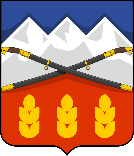 ПОСТАНОВЛЕНИЕАДМИНИСТРАЦИИ ПРЕДГОРНОГО МУНИЦИПАЛЬНОГО ОКРУГАСТАВРОПОЛЬСКОГО КРАЯст. ЕссентукскаяДолжностное лицо, осуществляющее приемДни приемаВремяНачальник управления образования администрацию Предгорного муниципального округа Ставропольского краяпонедельникс 15-00 до 16-30 часовЗаместитель начальника управления образования администрацию Предгорного муниципального округа Ставропольского края четвергс 15-00 до 16-30 часовГлавный специалист группы по опеке и попечительству управления образования администрацию Предгорного муниципального округа Ставропольского краявторник,четвергс 8-30 до 16-30 часовСпециалист группы по опеке и попечительству управления образования администрацию Предгорного муниципального округа Ставропольского края, ответственный за предоставление государственной услугивторник,четвергс 8-30 до 16-30 часов№ п/пДата и индексКорреспондентКраткое содержаниеОтметка о выполнении государственной услуги (подпись заявителя, дата получения разрешения)